ВОЛОГОДСКАЯ ОБЛАСТЬ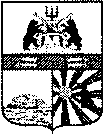 ГОРОД ЧЕРЕПОВЕЦМЭРИЯФИНАНСОВОЕ УПРАВЛЕНИЕРАСПОРЯЖЕНИЕ24.01.2019 № 3О внесении изменений в распоряжение финансового управления мэрии от 11.12.2018 № 68В соответствии с постановлением мэрии города от 18.01.2019 № 135 «Об утверждении Порядка определения объема и условий предоставления из городского бюджета субсидий на иные цели муниципальному бюджетному учреждению «Центр муниципальных информационных ресурсов и технологий», распоряжением мэрии города от 17.01.2019 № 57-р «Об утверждении Порядка определения объема и условий предоставления из городского бюджета субсидий на иные цели»:внести в приложение к распоряжению финансового управления мэрии от 11.12.2018 № 68 «Об утверждении кодов городского бюджета по классификации «Тип средств» на 2019 год и плановый период 2020 и 2021 годов» следующие изменения:1. После строки: дополнить строками следующего содержания:2. После строки: дополнить строками следующего содержания:Заместитель мэра города,начальник финансового управления мэрии 	                                           А.В. Гуркина«01 06 00Субсидии из городского бюджета муниципальным бюджетным и автономным учреждениям на иные цели». «01 06 01Субсидия из городского бюджета на иные цели муниципальному бюджетному учреждению «Центр муниципальных информационных ресурсов и технологий» на мероприятия, направленные на повышение производительности труда и создание благоприятных условий на рабочих местах, согласно постановлению мэрии города от 18.01.2019 № 13501 06 02Субсидия из городского бюджета на иные цели муниципальному бюджетному учреждению «Центр муниципальных информационных ресурсов и технологий» на обеспечение подразделений мэрии и МБУ «ЦМИРиТ» лицензионными программными продуктами, согласно постановлению мэрии города от 18.01.2019 № 13501 06 03Субсидия из городского бюджета на иные цели муниципальному бюджетному учреждению «Центр муниципальных информационных ресурсов и технологий» на мероприятия, направленные на модернизацию персонального компьютерного оборудования и печатающих устройств, согласно постановлению мэрии города от 18.01.2019 № 13501 06 04Субсидия из городского бюджета на иные цели муниципальному бюджетному учреждению «Центр муниципальных информационных ресурсов и технологий» на мероприятия, направленные на модернизацию системной телекоммуникационной инфраструктуры, согласно постановлению мэрии города от 18.01.2019 № 13501 06 05Субсидия из городского бюджета на иные цели муниципальному бюджетному учреждению «Центр муниципальных информационных ресурсов и технологий» на мероприятия по созданию устойчивой и безопасной информационно-телекоммуникационной инфраструктуры, согласно постановлению мэрии города от 18.01.2019 № 13501 06 06Субсидия из городского бюджета на иные цели муниципальному бюджетному учреждению «Центр муниципальных информационных ресурсов и технологий» на проведение мероприятий по переходу на предоставление муниципальных услуг в электронной форме мэрией города и органами мэрии с правами юридического лица, муниципальными бюджетными и автономными учреждениями, участвующими в предоставлении услуг, согласно постановлению мэрии города от 18.01.2019 № 13501 06 07Субсидия из городского бюджета на иные цели муниципальному бюджетному учреждению «Центр муниципальных информационных ресурсов и технологий» на обеспечение системы видеонаблюдения и контроля мест массового пребывания граждан, согласно постановлению мэрии города от 18.01.2019 № 13501 06 08Субсидия из городского бюджета на иные цели муниципальному бюджетному учреждению «Центр муниципальных информационных ресурсов и технологий» на выполнение кадастровых, топографо-геодезических и картографических работ, согласно постановлению мэрии города от 18.01.2019 № 13501 06 09Субсидии из городского бюджета на иные цели муниципальным бюджетным учреждениям, находящимся в ведении управления по делам культуры мэрии, для реализации основных мероприятий муниципальных программ «Развитие системы комплексной безопасности жизнедеятельности населения города» на 2014-2022 годы, «Обеспечение законности, правопорядка и общественной безопасности в городе Череповце» на 2014-2021 годы, «Развитие культуры и туризма в городе Череповце» на 2016-2022 годы, согласно распоряжению мэрии города от 17.01.2019 № 57-р».«06 06 00Целевые субсидии муниципальных бюджетных и автономных учреждений на иные цели»«06 06 01Целевые субсидии на иные цели муниципальному бюджетному учреждению «Центр муниципальных информационных ресурсов и технологий» на мероприятия, направленные на повышение производительности труда и создание благоприятных условий на рабочих местах, согласно постановлению мэрии города от 18.01.2019 № 13506 06 02Целевые субсидии на иные цели муниципальному бюджетному учреждению «Центр муниципальных информационных ресурсов и технологий» на обеспечение подразделений мэрии и МБУ «ЦМИРиТ» лицензионными программными продуктами, согласно постановлению мэрии города от 18.01.2019 № 13506 06 03Целевые субсидии на иные цели муниципальному бюджетному учреждению «Центр муниципальных информационных ресурсов и технологий» на мероприятия, направленные на модернизацию персонального компьютерного оборудования и печатающих устройств, согласно постановлению мэрии города от 18.01.2019 № 13506 06 04Целевые субсидии на иные цели муниципальному бюджетному учреждению «Центр муниципальных информационных ресурсов и технологий» на мероприятия направленные на модернизацию системной телекоммуникационной инфраструктуры, согласно постановлению мэрии города от 18.01.2019 № 13506 06 05Целевые субсидии на иные цели муниципальному бюджетному учреждению «Центр муниципальных информационных ресурсов и технологий» на мероприятия по созданию устойчивой и безопасной информационно-телекоммуникационной инфраструктуры, согласно постановлению мэрии города от 18.01.2019 № 13506 06 06Целевые субсидии на иные цели муниципальному бюджетному учреждению «Центр муниципальных информационных ресурсов и технологий» на проведение мероприятий по переходу на предоставление муниципальных услуг в электронной форме мэрией города и органами мэрии с правами юридического лица, муниципальными бюджетными и автономными учреждениями, участвующими в предоставлении услуг, согласно постановлению мэрии города от 18.01.2019 № 13506 06 07Целевые субсидии на иные цели муниципальному бюджетному учреждению «Центр муниципальных информационных ресурсов и технологий» на обеспечение системы видеонаблюдения и контроля мест массового пребывания граждан, согласно постановлению мэрии города от 18.01.2019 № 13506 06 08Целевые субсидии на иные цели муниципальному бюджетному учреждению «Центр муниципальных информационных ресурсов и технологий» на выполнение кадастровых, топографо-геодезических и картографических работ, согласно постановлению мэрии города от 18.01.2019 № 13506 06 09Целевые субсидии на иные цели муниципальным бюджетным учреждениям, находящимся в ведении управления по делам культуры мэрии, для реализации основных мероприятий муниципальных программ «Развитие системы комплексной безопасности жизнедеятельности населения города» на 2014-2022 годы, «Обеспечение законности, правопорядка и общественной безопасности в городе Череповце» на 2014-2021 годы, «Развитие культуры и туризма в городе Череповце» на 2016-2022 годы, согласно распоряжению мэрии города от 17.01.2019 № 57-р».